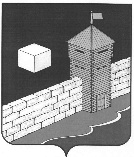 КОНТРОЛЬНО-РЕВИЗИОННАЯ  КОМИССИЯ ЕТКУЛЬСКОГО МУНИЦИПАЛЬНОГО РАЙОНАЛенина ул., д. 34, каб. 37, с. Еткуль, 456560. тел./факс (35145) 2-26-93с.Еткульисх.№ 83от 09 декабря 2016г.ЗАКЛЮЧЕНИЕ №60-З«09» декабря  2016г.на проект Решения Совета депутатов Белоносовского сельского поселения «О бюджете Белоносовского сельского поселения на 2017 год и на плановый период 2018 и 2019 годов»Настоящее заключение на проект Решения Совета депутатов Белоносовского сельского поселения «О бюджете Белоносовского сельского поселения на 2017 год и на плановый период 2018 и 2019 годов» (далее также – проект Решения, проект решения о бюджете, проект бюджета) подготовлено в соответствии с Бюджетным кодексом Российской Федерации (далее – БК РФ), Федеральным законом от 07.02.2011г. № 6-ФЗ «Об общих принципах организации и деятельности контрольно-счетных органов субъектов Российской Федерации и муниципальных образований», Соглашением «О передаче контрольно-ревизионной комиссии Еткульского муниципального района полномочий контрольно-счетного органа Белоносовского сельского поселения по осуществлению внешнего муниципального финансового контроля» от 23 декабря  2015г. и иными нормативными правовыми актами, регулирующими бюджетные правоотношения, а также стандартом внешнего муниципального финансового контроля «Экспертиза проекта бюджета на очередной финансовый год и плановый период», утвержденным решением Президиума Союза МКСО от 25.09.2012 г. № 4 (30).На основании распоряжения председателя контрольно-ревизионной комиссии Еткульского муниципального района №01-06/22-ОД от «20» октября 2016г. заместителем председателя контрольно-ревизионной комиссии Еткульского муниципального района Тутаровой Е.В. проведена экспертиза проекта Решения Совета депутатов Белоносовского сельского поселения «О бюджете Белоносовского сельского поселения на 2017 год и на плановый период 2018 и 2019 годов».                                  1. Общие положения.Рассматриваемый проект Решения внесен в Совет депутатов Белоносовского сельского поселения и направлен в Контрольно-ревизионную комиссию Еткульского муниципального района с соблюдением сроков, установленных ст. 185 БК РФ, ст.21.1 Положения о бюджетном процессе «05» декабря 2016 года вх. № 56.В соответствии со ст. 184.2 БК РФ, ст.21.2 Положения о бюджетном процессе, одновременно с проектом Решения в Контрольно-ревизионную комиссию представлены все имеющиеся документы и материалы, внесенные в Совет депутатов  Белоносовского сельского поселения одновременно с проектом Решения, в том числе:1) основные направления бюджетной и налоговой политики;2) предварительные итоги социально-экономического развития поселения за истекший период текущего финансового года и ожидаемые итоги социально-экономического развития поселения за текущий финансовый год;3) прогноз социально-экономического развития поселения;4) прогноз основных характеристик (общий объем доходов, общий объем расходов, дефицит (профицит) бюджета) бюджета поселения на очередной финансовый год5) пояснительная записка к проекту бюджета поселения, включающая в себя пояснения к расчетам по статьям классификации доходов, по разделам и подразделам классификации расходов бюджета поселения, а также источникам финансирования дефицита бюджета поселения на очередной финансовый год;6) верхний предел муниципального внутреннего долга на 1 января года, следующего за очередным финансовым годом, и (или) верхний предел муниципального внешнего долга на 1 января года, следующего за отчетным финансовым годом;7) реестр расходных обязательств поселения;8) перечень муниципальных программ поселения, предусмотренных к финансированию за счет средств местного бюджета в 2017-2019 годах;9) оценка ожидаемого исполнения бюджета поселения за текущий финансовый год;10) паспорта муниципальных программ, представляемые к проекту решения о бюджете, в случае утверждения решением о бюджете распределения бюджетных ассигнований по муниципальным программам и не программным направлениям деятельности.2. Оценка соответствия внесенного проекта Решения о местном бюджете сведениям и документам, являющимся основанием составления проекта местного бюджета на 2017 год и на плановый период 2018-2019 годов».         В соответствии со ст. 172 БК РФ  составление  Проекта бюджета основывалось  на :- Прогнозе социально-экономического развития Белоносовского сельского поселения на 2017-2019 годы;- основных направлений бюджетной политики Белоносовского сельского поселения на 2017-2019 годы;- муниципальных программ.         Проект бюджета поселения  составлен  в  целях финансового обеспечения расходных обязательств, с использованием  Реестра расходных обязательств сельского поселения.В результате оценки соответствия внесенного проекта Решения о бюджете поселения сведениям и документам, являющимся основанием составления проекта местного бюджета установлено:Бюджет Белоносовского  сельского поселения  в трёхлетнем периоде  по доходам и расходам сбалансирован, сформирован на основе базового варианта прогноза социально-экономического развития поселения.В проекте Решения о бюджете на 2017 год и на плановый период 2018 и 2019 годов муниципальной программой охвачено 14,3% - в 2017 году, 18% - в 2018 году и 20% - в 2019 году, т.е. не является «программным». Согласно основным направлениям бюджетной и налоговой политики Белоносовского сельского поселения на 2017 год и на плановый период 2018 и 2019 годов, при планировании и исполнении бюджета поселения, программно-целевым методом должно быть охвачено не менее 60% от общей суммы расходов бюджета. Экспертизой проекта Решения подтверждены основные направления налоговой и бюджетной политики муниципального образования: обеспечение долгосрочной сбалансированности бюджета, сохранение сдерживающих механизмов при исполнении бюджета, сохранение механизмов приоритетности финансирования расходов с учетом реальных возможностей бюджета (оплата труда и начисления на оплату труда, ликвидация последствий чрезвычайных ситуаций, предоставление мер социальной поддержки отдельным категориям граждан,  оплата коммунальных услуг и услуг связи, арендной платы за использование помещениями, арендуемыми казёнными учреждениями,  уплата  муниципальными  казёнными  учреждениями налогов и сборов),  продолжение работы по обеспечению энергетической эффективности и энергосбережения.3. Оценка соответствия текстовой части и структуры  проекта  Решения о  бюджете требованиям бюджетного законодательства.Текстовая часть и структура представленного проекта Решения в целом соответствует требованиям бюджетного законодательства. В проекте Решения содержатся характеристики, нормативы и показатели, установленные ст. 184.1 БК РФ, ст. 21.2 Положения о бюджетном процессе.В проекте Решения о бюджете содержатся основные характеристики бюджета, к которым относятся общий объем доходов бюджета, общий объем расходов. Дефицит (профицит) бюджета не установлен.4. Оценка правильности применения бюджетной классификации Российской Федерации при составлении проекта Решения о местном бюджете.Бюджетная классификация Российской Федерации является группировкой доходов, расходов и источников финансирования дефицитов бюджетов бюджетной системы РФ, используемой для составления и исполнения бюджетов, составления бюджетной отчетности, обеспечивающей сопоставимость показателей бюджетов бюджетной системы Российской Федерации.Оценка правильности применения бюджетной классификации Российской Федерации при составлении проекта Решения произведена путем оценки соблюдения требований и принципов, установленных положениями главы 4 БК РФ, с использованием действующей на момент внесения проекта бюджета в Совет депутатов, бюджетной классификации РФ, утвержденной Приказом Минфина России от 01.07.2013 № 65н "Об утверждении Указаний о порядке применения бюджетной классификации Российской Федерации".В результате оценки правильности применения бюджетной классификации установлено:1. Бюджетная классификация доходов бюджета и бюджетная классификация источников внутреннего финансирования дефицита бюджета, указанные в приложениях к проекту Решения, соответствуют требованиям нормативных документов.2. При определении видов расходов в составе ведомственной структуры расходов использованы универсальные виды расходов, задействованные в федеральном бюджете и установленные Приказом Минфина РФ «Об утверждении Указаний о порядке применения бюджетной классификации Российской Федерации».3. Перечень и коды целевых статей расходов местных бюджетов в 2017-2019 годах, финансовое обеспечение которых осуществляется за счет межбюджетных субсидий, субвенций и иных межбюджетных трансфертов, имеющих целевое назначение утверждены в составе ведомственной структуры расходов бюджета поселения.5. Основные характеристики Проекта  Решения о бюджете  поселения на 2017 год и на плановый период 2018-2019 годов.  В соответствии со ст. 184.1.  БК РФ, проект  Решения о бюджете, содержит основные  характеристики бюджета поселения  отдельно на очередной  финансовый год и по каждому году планового периода, определяет источники  доходов бюджета. При составлении расчётов, проектируемого поступления доходов, учитывались: ожидаемое поступление за 2016 год, размеры налоговых ставок и нормативы отчислений, с учётом изменений, установленные бюджетным и налоговым законодательством.                                                                                                                                                Таблица № 1(на 01.01.2016г. остаток  денежных средств  на р/сч  администрации поселения – 1090782, 68 рублей).В ходе анализа основных характеристик бюджета поселения прослеживается тенденция увеличения абсолютной величины доходов и расходов бюджета, что связано с перераспределением полномочий между Белоносовским сельским поселением и Еткульским муниципальным районом и финансовых средств на выполнение этих полномочий в связи с принятием Федерального закона от 27 мая . №136-ФЗ.6. Оценка достоверности и полноты отражения доходов в доходной части бюджета, в том числе оценка достоверности, законности и полноты отражения доходов, поступающих в виде межбюджетных трансфертов.Доходы бюджета Белоносовского сельского поселения на 2017 год и на плановый период 2018 и 2019 годов, отраженные в проекте Решения сформированы в соответствии со ст. 174.1 БК РФ, в условиях действующего на день внесения проекта решения о бюджете, законодательства о налогах и сборах и бюджетного законодательства РФ, а также  законов субъектов Российской Федерации и муниципальных правовых актов представительного органа муниципального образования, устанавливающих налоговые и неналоговые доходы бюджетов бюджетной системы Российской Федерации.Состав источников поступлений в местный бюджет на 2017 год и на плановый период 2018 и 2019 годов определен в соответствии с перечнем и нормативами отчислений, установленными бюджетным законодательством Российской Федерации, законодательством Челябинской области и нормативными актами Еткульского муниципального района. В соответствии с принципом полноты и достоверности бюджета, в доходах бюджета в полном объеме отражены суммы межбюджетных трансфертов, запланированных к распределению бюджету поселения из областного и районного бюджета.  Налоговые и неналоговые доходы бюджета, рассчитанные исходя из действующего налогового и бюджетного законодательства, ожидаемого исполнения по доходам за текущий финансовый год, с учетом данных прогноза социально-экономического развития сельского поселения.Доходы бюджета, приведенные в проекте Решения, рассчитаны корректно и в соответствии с показателями документов, явившихся основанием их расчета.Структура доходной части бюджета поселения на 2017 год                                    и на плановый период 2018 и 2019 годов																							                                                       Таблица № 2Согласно представленному проекту, доходная часть бюджета на 2017 год поселения сформирована в сумме 7709,35 тыс. рублей.Доходная часть бюджета на 2018 год прогнозируется в сумме 5582,49 тыс. рублей, что на 2126,86 тыс. рублей или на 27,6% меньше планируемых поступлений в 2017 году.Доходная часть бюджета на 2019 год прогнозируется в сумме 5608,59 тыс. рублей, что на 26,1 тыс. рублей или на 0,5% больше планируемых поступлений в 2018 году.Общий объём налоговых, неналоговых поступлений на 2017 год планируется в сумме 1 245,0 тыс. рублей, что на 145,0 тыс. рублей или на 10,4% меньше ожидаемых поступлений в 2016 году.Общий объём налоговых, неналоговых поступлений на 2018 год планируется в сумме 1275,0 тыс. рублей, что на 30,00 тыс. рублей, что на 2,4% больше планируемых поступлений в 2017 году.Общий объём налоговых, неналоговых поступлений на 2019 год планируется в сумме 1305,0 тыс. рублей, что на 30,00 тыс. рублей, что на 2,4% больше планируемых поступлений в 2018 году.Финансовые взаимоотношения бюджета сельского поселения с районным  бюджетом на 2017 год и на плановый период 2018 и 2019 годов сформированы в соответствии с Бюджетным кодексом Российской Федерации, Федеральным Законом от 06.10.2003 № 131-ФЗ «Об общих принципах организации местного самоуправления в Российской Федерации», Законом Челябинской области «О межбюджетных отношениях», а также Положением «О межбюджетных отношениях в Еткульском муниципальном районе», утвержденным  Решением Собрания депутатов Еткульского муниципального района от 29.10. 2008г. № 468.Общий объем безвозмездных поступлений от других бюджетов бюджетной системы на 2017 год планируются в сумме 6464,35 тыс. рублей, что на 47% или  на 2069,13 тыс. рублей  больше  ожидаемых безвозмездных поступлений  в 2016 году.Безвозмездные поступления  на 2018 год  прогнозируются в сумме  4307,49 тыс. рублей, что на 2156,86 тыс. рублей  или на 33,3% меньше планируемых  безвозмездных поступлений  в 2017 году.Безвозмездные поступления  на 2019 год  прогнозируются в сумме 4303,59 тыс. рублей, что на 3,9 тыс. рублей  или на 1% меньше планируемых  безвозмездных поступлений  в 2018 году.7. Оценка реестра расходных обязательств, показателей муниципальныхзаданий и запланированных ассигнований в расходной части местного бюджета.Планирование расходной части бюджета поселения произведено в соответствии с перечнем вопросов местного значения, определённых Федеральным Законом  № 131-ФЗ «Об общих принципах организации местного самоуправления в РФ». Расходы бюджета поселения на 2017 год и на плановый период 2018 и 2019 годов сформированы с учетом изменений в порядке применения видов расходов классификации расходов бюджетов, детализирующих направление финансирования расходов по целевым статьям. При формировании структуры расходов применены новые категории видов расходов в соответствии с порядком, установленным приказом Минфина РФ от 01.07.2013 № 65н.Структура расходной части бюджета Белоносовского сельского поселения  сформирована по трём основным направлениям  расходов, т.е. с позиции социальной направленности  на обеспечение гарантий:- по предоставлению  услуг,  на решение  общегосударственных вопросов, вопросов национальной  обороны, национальной безопасности и правоохранительной деятельности (разделы 01, 02, 03);- по предоставлению услуг в сфере жилищно-коммунального хозяйства и национальной экономики (разделы 04, 05);- по предоставлению услуг в области культуры, социальной политике (разделы 08, 10).         Согласно представленному проекту, расходная часть бюджета поселения  выглядит следующим образом: Структура расходной части бюджета поселения на 2017 годи на плановый период 2018 и 2019 годов		                                                                                                                Таблица № 3       Исполнение расходов за 2016 год ожидается в сумме 7069,82 тыс. рублей.Общий объем расходов поселения на 2017 год запланирован в сумме 7709,35 тыс. рублей, что на 9% или на 639,53 тыс. рублей выше ожидаемого объёма расходов   в 2016 году. На 2018 год расходы к исполнению прогнозируются в сумме 5582,49 тыс. рублей, что на 27,6 % или на 2126,86 тыс. рублей  меньше  планируемого объёма  расходов  на 2017 год.        На 2019 год расходы к исполнению прогнозируются в сумме 5608,59 тыс. рублей, что на 0,4 %  или  на 26,1 тыс. рублей  больше  планируемого объёма расходов  на 2018 год.В проекте бюджета на 2017 год и на плановый период 2018 и 2019 года  ассигнования на финансирование расходов распределились равномерно:- основной удельный вес в структуре расходов занимают расходы на культуру и кинематографию – 37,2%, 36,3%. 34,8% соответственно по годам;- вторыми по значимости занимают расходы на общегосударственные вопросы – 31,3%, 32%, 32%.- расходы на национальную экономику – 13,1%, 17,6%, 19,2%;- расходы на жилищно-коммунальное хозяйство – 12%, 8%, 8,2 %;- расходы на социальную политику и национальную оборону – от 2,5% до 3,6%.Расходные обязательства сельского поселения спланированы на основе Реестра расходных обязательств, сформированного с учетом действующих при составлении проекта бюджета поселения законов и иных нормативных правовых актов, обусловливающих публичные нормативные обязательства и (или) правовые основания для иных расходных обязательств.8. Оценка соответствия показателей объема бюджетных ассигнований на реализацию муниципальных программ, предусмотренных к финансированию за счет средств местного бюджета, объемам бюджетных ассигнований, утвержденным муниципальными правовыми актами.В проекте Решения о бюджете на 2017 год и на плановый период 2018 и 2019 годы предусмотрено финансирование одной муниципальной программы «Содержание автомобильных дорог общего пользования местного значения Белоносовского сельского поселения» на 2017-2019 годы» с объемом финансирования 1013,4 тыс. рублей в 2017 году; 983,9 тыс. рублей в 2018 году и 1077,00 тыс. рублей в 2019 году.В проекте Решения о бюджете на 2017 год и на плановый период 2018 и 2019 годов муниципальной программой охвачено 14,3% - в 2017 году, 18% - в 2018 году и 20% - в 2019 году.В основных направлениях бюджетной и налоговой политики Белоносовского сельского поселения обозначен принцип программно-целевого планирования (доля программных расходов – не менее 60%). В проекте Решения о бюджете на 2017 год и на плановый период 2018 и 2019 годы указанный принцип не соблюден.9. Оценка муниципального долга, предоставления и реструктуризации бюджетных кредитов.Приведенные в проекте Решения верхние пределы муниципального внутреннего долга на 1 января 2018 года в сумме 62,25 тыс. рублей,  на 01 января 2019 года в сумме 63,75 тыс. рублей , что соответствует ограничениям, установленным ч. 3 ст. 107 БК РФ  ( на первый год планового периода  в объёме  не мене  2,5% общего объёма  расходов бюджета, на второй год планового периода в объёме не менее 5% ).Возникновение иных видов долговых обязательств, проектом Решения не предусмотрено.10. ЗаключениеПредставленный проект бюджета на очередной 2017 год и на плановый период  2018 и 2019 годов соответствует требованиям Бюджетного Кодекса Российской Федерации, своду реестров бюджетных обязательств Еткульского муниципального района, целям социального и экономического развития Белоносовского сельского поселения.Бюджет Белоносовского сельского поселения на 2017 год и на плановый период 2018 и 2019 годов сбалансирован по доходам и расходам , доходная и расходная части обоснованы, бюджет бездефицитный.Учитывая вышеизложенное, контрольно-ревизионная комиссия Еткульского муниципального района установила, что предложенный проект решения Совета депутатов Белоносовского сельского поселения «О бюджете Белоносовского сельского поселения на 2017 год и на плановый период 2018 и 2019 годов» в целом соответствует нормам и положениям  бюджетного законодательства Российской Федерации, Уставу Белоносовского сельского поселения, Положению о бюджетном процессе в Белоносовском сельском поселении  и может быть принят к утверждению  по основным характеристикам бюджета:     ПоказателиОжидаемоеисполнениев 2016гПроект  решения  о  бюджете на 2017г. и на плановый период 2018-2019г.г.Проект  решения  о  бюджете на 2017г. и на плановый период 2018-2019г.г.Проект  решения  о  бюджете на 2017г. и на плановый период 2018-2019г.г.%  2017к  2016г.(-/+)%  2018к 2017г.(-/+)% 2019 к 2018г.(-/+)     ПоказателиОжидаемоеисполнениев 2016гна 2017 годна 2018 годна 2019 год%  2017к  2016г.(-/+)%  2018к 2017г.(-/+)% 2019 к 2018г.(-/+)доходы5785,227709,355582,495608,59+33,2%+27,6%+0,5%расходы7069,827709,355582,495608,59+9%+27,6%+0,5%Верхний предел муниципального внутреннего долга62,2563,75В том числе по муниципальным гарантиям0,000,00дефицит- 1284,60,000,000,00Наименование доходовОжидаемое исполнение в 2016гПроект на 2017г.Проект на 2017г.Проект на 2018г.Проект на 2018г.Проект на 2019г.Проект на 2019г.Наименование доходовОжидаемое исполнение в 2016гсуммаУд вессуммаУд вессуммаУд весДОХОДЫ  всего5785,227709,35100%5582,49100%5608,59100%1. Налоговые, неналоговые доходы1390,001245,0016,1%1275,0022,84%1305,0023,27%Налог на доходы физических лиц (НДФЛ)120,00125,001,6%125,002,24%125,002,23%Налог на имущество физических лиц515,00350,004,5%370,006,63%390,006,95%Земельный налог605,00620,008,0%630,0011,29%640,011,41%Доходы от сдачи в аренду имущества150,00120,001,5%120,002,15%1200,002,14%Прочие поступления от использования имущества0,0030,000,4%30,000,54%30,000,53%2. Безвозмездные поступления4395,226464,3583,8%4307,4977,1%4303,5976,7%Дотации 2345,002632,0034,1%1762,0031,6%1661,0029,6%Субсидии 880,001180,0015,3%0,000,00Субвенции 194,92317,054,1%320,895,7%324,895,8%Межбюджетные трансферты975,302335,3030,3%2224,6039,8%2317,7041,3%РазделНаименование расходовОжидаемое исполнение в 2016гПроект на 2017г.Проект на 2017г.Проект на 2018г.Проект на 2018г.Проект на 2019г.Проект на 2019г.РазделНаименование расходовОжидаемое исполнение в 2016гСуммаУд вессуммаУд вессуммаУд весВСЕГО расходы7069,827709,35100%5582,49100%5608,59100%01Общегосударственные вопросы2327,52412,6031,3%1791,2032%1791,2032%02Национальная оборона194,92188,992,5%188,993,4%188,993,4%03Национальная безопасность и правоохранительная деятельность0,000,000,000,0004Национальная экономика975,31013,4013,1%983,9017,6%1077,0019,2%05Жилищно-коммунальное хозяйство585,40923,8012%461,308%461,308,2%08Культура и кинематография2869,52866,2037,2%2025,2036,3%1954,2034,8%10Социальная политика117,2274,363,6%191,903,4%135,902,4%11Спорт и физическая культура0,0030,000,00                        ПоказателиПроект  Решения  о  бюджете на 2017 год и на плановый период 2018 и 2019 годовПроект  Решения  о  бюджете на 2017 год и на плановый период 2018 и 2019 годовПроект  Решения  о  бюджете на 2017 год и на плановый период 2018 и 2019 годов                        Показателина 2017 год(тыс. руб.)на 2018 год(тыс. руб.)на 2019год(тыс. руб.)Доходы бюджета всего -в т.ч. безвозмездные поступления7709,356464,355582,494307,495608,594303,59Расходы бюджета  всего7709,355582,495608,59дефицит0.000.000,00Заместитель председателя контрольно-ревизионной комиссии Еткульского муниципального районаЕ.В. Тутарова